Консультация для педагогов«Развивающая предметно-пространственнаясреда на участке ДОУ в летний период»Так как в летний период дети большую часть времени  проводят на свежем воздухе, то вопрос наполняемости развивающей предметно-пространственной среды на летних участках становится очень актуальным.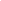 Участок группы  является частью развивающего пространства ДОУ в пределах которого осуществляется свободная двигательная и игровая деятельность детей.           Прогулка на групповом участке несет в себе большие потенциальные возможности для реализации всех направлений развития и образования детей, прописанных в ФГОС дошкольного образования. Именно здесь детям предоставляются уникальные условия для всестороннего развития, в полной мере удовлетворяются их потребности в активных движениях, в самостоятельных действиях при ознакомлении с окружающим миром, в новых, ярких впечатлениях, в свободной игре: как с природным материалом, так и с игрушками. В совместной деятельности с воспитателем в условиях прогулки реализуется социально-коммуникативное, познавательное, речевое, художественно-эстетическое и, в наибольшей степени, физическое развитие. Вот почему к развивающей предметно-пространственной среде прогулочного участка предъявляются высокие требования. Развивающая среда строится с целью предоставления детям как можно больших возможностей для активной, целенаправленной и разнообразной деятельности. Она должна быть содержательно-насыщенной, трансформируемой, полифункциональной, вариативной и безопасной.           Проектирование пространства участка начинается с зонирования. Возможны следующие зоны: -сенсорно-познавательная, -экспериментально-исследовательская,-природоведческая, -двигательной активности и подвижных игр, -для игр с песком и водой, -зона отдыха и уединения, -зона для настольных игр, творчества. Тематические зоны организуются на участке в зависимости от образовательных задач ДОУ.           Деление на зоны условно, по своему желанию ребенок может трансформировать и варьировать любую зону.  Для самостоятельной деятельности детей можно разместить столы для общения детей с книгой, рисования, настольно–печатных игр, оригами, аппликации, ручного труда, работы с природным материалом.          Дошкольнику необходимо не только общение и активное движение, но и возможность уединения. Ребенок, который в течение 8–10 часов находится среди других детей, испытывает коммуникативные и сенсорные перегрузки, поэтому нуждается в отдыхе, ему необходимо хотя бы несколько минут побыть одному, без вмешательства других, без посторонних глаз. Уединение не менее важно для психологического благополучия, чем шумные игры. Такая возможность должна быть на прогулке. Участок нужно оборудовать местами для спокойной игры и уединения.           В настоящее время самоценность личности в образовательной среде меняет цели образовательного процесса: от усвоения ЗУН к формированию личности ребёнка и созданию условий для реализации её потенциала. Среда должна выступать в качестве эффективного механизма развития способностей ребёнка, побуждать его к самостоятельной, индивидуальной деятельности.